Приложение 2Старшая группа.“Узнай по описанию”Задачи: упражнять в разгадывании загадок описательного характера; обогащать и активизировать  словарный запас детей; уточнять представления детей об опасных для жизни и здоровья предметах.Оборудование: предметные картинки.Ход: на столе перед детьми лежат чистой стороной вверх предметные картинки. Воспитатель предлагает отправиться в увлекательное путешествие в страну загадок. Но условие: картинка открывается только тогда, когда загадка будет разгадана. В игре предполагается многовариантность ответа и соответственно каждый ребенок откроет свою разгаданную картинку.- Этот предмет  нельзя оставлять без присмотра. Включать его можно только сухими руками.-Они, когда лежат в коробке, безопасны; но шалости с ними могут привести к пожару.-Их нельзя пробовать, если они неизвестны человеку (ягоды, грибы).-Их хранят далеко от детей и принимают только по совету врача.Усложнение: предложить детям поразмышлять: что случится, если спичками играть, поесть неизвестные грибы и ягоды и т.д.“Четвертый лишний”Задачи: упражнять в обобщении предметов по общему признаку, анализировать и делать простейшие умозаключения; способствовать обогащению, активизации словаря; учить выделять предметы, представляющие угрозу возникновения пожара в случае неправильной эксплуатации.Оборудование: карточки для педагога с заданиями.Ход:   Педагог предлагает детям внимательно прослушать ряд слов, одно из которых обозначает пожароопасный предмет.  Дети на слух определяют лишнее слово, обобщая другие в группу, и поясняет свой выбор.Например: стул, полка, пылесос, диван. Дети объединяют слова “стул, полка, диван” в одну группу и называют обобщающим словом “мебель”. Пылесос  является опасным предметом потому, что он относится к электроприборам. А при неисправности электроприборов возникает угроза пожара.утюг, мяч, кукла, пирамидкаплатье, телевизор, кофта, штанынож, тарелка, чайник, компьютервода, чай, кофе, электромясорубка.Усложнение: попросить детей объяснить, чем еще опасны для здоровья эти предметы и как беречь свое здоровье при обращении с ними.“Добрый – злой”Задачи: упражнять детей в составлении описательных рассказов с опорой на картинку; разъяснять детям на примере литературных героев, что приятная внешность незнакомого не всегда означает его добрые намерения.Оборудование: набор картинок  сказочных героев (рисунок 4)Ход:  педагог загадывает детям загадки описательного характера о сказочных героях, иллюстрации которых лежат на столе. Ребенок, который отгадал загадку, берет картинку и характеризует героя, исходя из содержания поступков героя в сказке. Подводить к мысли об обманчивости приятной наружности.“Да” и “нет” не говорите”Задачи: упражнять в составлении простых, сложносочиненных, сложноподчиненных предложений; закреплять у детей представление о недопустимом поведение на улице, которое могут угрожать жизни и здоровью детей; предостеречь от несчастных случаев  на дороге.Оборудование: плакат “Школа безопасности” (рисунок 5)Ход: педагог предлагает детям подумать: какие они знают случаи неправильного поведения из жизни. Обратить внимание детей на последствия. Далее педагог предлагает детям поиграть в игру с правилами. Эти правила просты, вы запомнить их должны: отвечая на вопрос, нельзя говорить слова “да” и “нет”. Вместе с детьми разобрать один вопрос.Например: педагог спрашивает: “Ты переходишь улицу на красный сигнал светофора?”. Выслушать ответы детей. Отметить те, в которых нет “запрещенных” слов (Я перехожу улицу на красный свет. Я жду, когда загориться зеленый  свет.)Далее дети выполняют условия игры самостоятельно. Тот, кто ошибется, имеет право на исправление своей ошибки. Ты катаешься на самокате во дворе?Ты играешь со спичками и зажигалками?Ты перебегаешь улицу где попало?Ты играешь в мяч на дороге?Усложнение: постепенно дети сами привлекаются к формулировке вопросов. В помощь им предлагаются плакаты.“Паутинка”Задачи: упражнять в употреблении в речи предложений разных конструкции; уточнить правила поведения в некоторых жизненных ситуациях.Оборудование: клубочек ниток.Ход: Дети сидят в кругу. У воспитателя  в руках клубок. Он бросает клубок любому из детей, формулируя при этом правило поведения. В случае затруднений  педагог помогает ребенку, формулируя одну часть предложения, а ребенок договаривает конец предложения. Ребенок, поймавший клубок. держится за нитку, бросая клубок другому ребенку, и при этом тоже формулирует правило поведения в различных ситуациях.Если увидишь красивое незнакомое растение с яркими плодами, не спеши его срывать потому, что……. Нельзя  жевать первую попавшуюся травинку потому, что….. Придя с прогулки из леса, парка обязательно нужно вымыть руки потому, что….. Саша, не открывай никогда дверь чужому человеку потому, что….“ Сломанное  предложение”.Задачи: отрабатывать умение составлять предложение по опорным словам; расширять представления об окружающей действительности.Ход: Педагог, обращаясь к детям, просит ему помочь починить сломанное предложение. При этом он предлагает детям опорные слова. Задача детей: сформулировать  грамматически верное предложение.Машина, на, приехала, пожар.Дороги, у, светофор, стоит.01,звони, телефону, пожарникам, по.Милиционер, на, задержал, дороге, нарушителя.“Придумай дальше”.Задачи: развивать умение придумывать концовку по  предложенному педагогом началу; упражнять в использовании личного опыта детей по ОБЖ для творческого использования. Привлекать детей к оцениванию содержательности и грамотности рассказов других детей.Ход: Предложить детям вспомнить правила уличного движения, поведения на улице. Далее педагог читает детям начало стихотворения и просит поразмышлять, что, по их мнению, могло случиться дальше.Юрка живет на другой стороне. Он машет рукой через улицу мне.“Я сейчас!”- кричу я другу и к нему лечу стрелой.Вдруг я замер от испуга, Юрка в страхе крикнул: “Ой!”….После каждого прослушанного продолжения привлекать детей к само- и взаимооценке.“Рассуждалки”Задачи: упражнять детей в составлении небольшого рассказа – рассуждения на заданную тематику; уточнить знания детей о действиях в чрезвычайных ситуациях.Ход: Воспитатель вносит в группу игрушечного мишку и предлагает послушать историю о том, что с ним приключилось. Далее педагог обращается к детям с тем, чтобы они оценили правильность действий мишки и посоветовали, как поступить в той или иной ситуации. Сижу я один дома и играю. Вдруг кто – то позвонил в дверь. Мне захотелось открыть, но когда я посмотрел в дверной глазок, то увидел чужого человека. Тут пришла мама, и чужой человек убежал. А вы бы открыли дверь чужому?Однажды мама зашла в магазин, а я остался на улице. Ко мне подошел незнакомый человек. Он предложил мне конфетку и позвал покататься на машине. Я отказался и хотел уйти, но он больно схватил меня за лапку. Мне стало страшно. Я заплакал и громко позвал маму. На мой крик выбежала мама, и незнакомец быстро ушел. Я все рассказал маме. Она меня назвала молодцом, но я не понял, почему она так меня назвала. Может, вы мне подскажете, ребята?В конце игры  педагог предлагает послушать стихи – предупреждения:Не пускайте дядю в дом, если дядя незнаком.И не открывайте тете, если мама на работе.Ведь преступник, он хитер, притворится, что монтер,или даже скажет он, что пришел к вам почтальон.В жизни всякое бывает с тем, кто двери открывает.Если кто – то лезет в дом, пробивая двери лбом,Двери держатся едва – поскорей звони 02!Каждый грамотный ребенок должен твердо знать с пеленок: Если вас зовут купаться, в телевизоре сниматься,Обещают дать конфет, отвечайте твердо: “нет!” (говорят дети)Вам предложат обезьянку, или даже денег банку, или даже в цирк билет – отвечайте твердо: “нет!” (говорят дети)Рисунок 4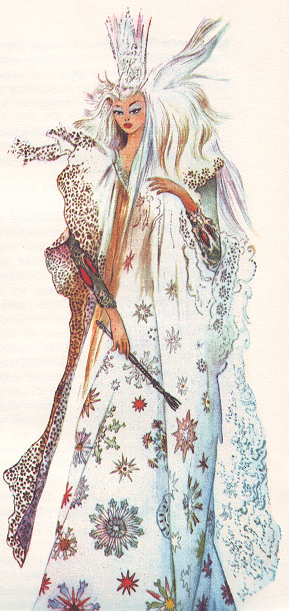 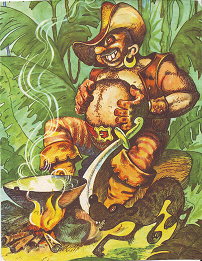 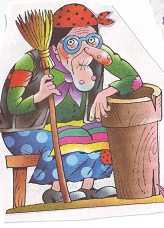 Рисунок 5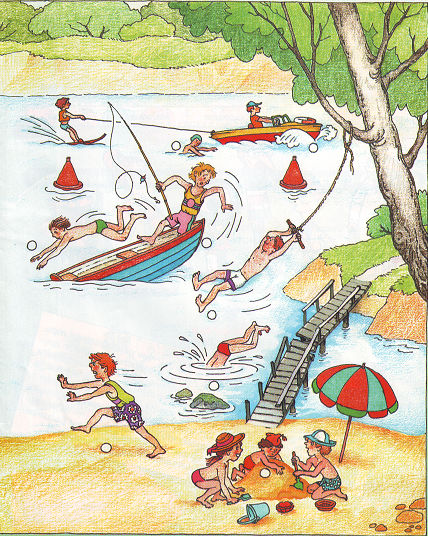 